Suvestinė redakcija nuo 2018-03-17Įsakymas paskelbtas: TAR 2014-07-30, i. k. 2014-10703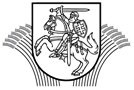 LIETUVOS RESPUBLIKOS ŽEMĖS ŪKIOMINISTRASĮSAKYMASDĖL ŪKIO SUBJEKTŲ, SIEKIANČIŲ PASINAUDOTI PARAMA PAGAL LIETUVOS KAIMO PLĖTROS 2014–2020 METŲ PROGRAMOS PRIEMONES, EKONOMINIO GYVYBINGUMO NUSTATYMO TAISYKLIŲ PATVIRTINIMO2014 m. liepos 28 d. Nr. 3D-440VilniusAtsižvelgdama į Lietuvos kaimo plėtros 2014–2020 metų programos nuostatas, tvirtinu Ūkio subjektų, siekiančių pasinaudoti parama pagal Lietuvos kaimo plėtros 2014–2020 metų programos priemones, ekonominio gyvybingumo nustatymo taisykles (pridedama).Žemės ūkio ministrė	Virginija BaltraitienėPATVIRTINTALietuvos Respublikos žemės ūkio ministro2014 m. liepos 28 d. įsakymu Nr. 3D-440ŪKIO SUBJEKTŲ, SIEKIANČIŲ PASINAUDOTI PARAMA PAGAL LIETUVOS KAIMO PLĖTROS 2014–2020 METŲ PROGRAMOS PRIEMONES, EKONOMINIO GYVYBINGUMO NUSTATYMO TAISYKLĖSI. BENDROSIOS NUOSTATOS1. Ūkio subjektų, siekiančių pasinaudoti parama pagal Lietuvos kaimo plėtros 2014–2020 metų programos priemones, ekonominio gyvybingumo nustatymo taisyklės (toliau – taisyklės) nustato ūkio subjektų, siekiančių pasinaudoti finansine parama pagal Lietuvos kaimo plėtros 2014–2020 metų programos (toliau – Programa) priemones ir (ar) veiklos sritis, ekonominį gyvybingumą apibūdinančius rodiklius bei jų kritines reikšmes.2. Šiose taisyklėse vartojamos sąvokos:2.1. Ataskaitiniai metai – finansiniai metai, einantys prieš paramos paraiškos pateikimo metus.2.2. Dotacijos, susijusios su pajamomis – dotacijos, gaunamos ataskaitinio ar praėjusio laikotarpio išlaidoms ir negautoms pajamoms kompensuoti (tikslinė pagalba, skiriama prekių gamybai arba paslaugų teikimui finansuoti, parduodamų prekių arba teikiamų paslaugų kainai sumažinti, įvairioms programoms remti arba veiklos nuostoliams iš dalies kompensuoti, gamybai skatinti, produkcijos kokybei gerinti, mažų sąnaudų ūkininkavimo sistemoms išlaikyti ir kt.), taip pat visos kitos dotacijos, nepriskirtinos dotacijoms, susijusioms su turtu.2.3. Dotacijos, susijusios su turtu – dotacijos, gaunamos ilgalaikio turto forma arba skiriamos ilgalaikiam turtui pirkti, statyti arba kitaip įsigyti. 2.4. Grynasis pelnas – gautų pajamų ir patirtų sąnaudų skirtumas.2.5. Grynasis pelningumas – grynojo pelno ir pardavimo pajamų, įskaitant dotacijas, susijusias su pajamomis, santykis. 2.6. Naujas ūkio subjektas – paramos paraiškos pateikimo metais arba ataskaitiniais metais įsteigtas ūkio subjektas. Punkto pakeitimai:Nr. 3D-155, 2018-03-15, paskelbta TAR 2018-03-16, i. k. 2018-040142.7. Paskolų padengimo rodiklis – pagrindinės veiklos pinigų srautų, įskaitant dotacijas, susijusias su pajamomis, ir dotacijų, susijusių su turtu, metinės sumos santykis su grąžintų paskolų, mokėtų lizingo įmokų, sumokėtų palūkanų per metus suma.2.8. Neteko galios nuo 2018-03-17Punkto naikinimas:Nr. 3D-155, 2018-03-15, paskelbta TAR 2018-03-16, i. k. 2018-040142.9. Projekto planuojamasis laikotarpis – laikotarpis, apimantis paraiškos teikimo, projekto įgyvendinimo ir jo kontrolės laikotarpio metus. Punkto pakeitimai:Nr. 3D-815, 2014-11-03, paskelbta TAR 2014-11-04, i. k. 2014-15750Nr. 3D-155, 2018-03-15, paskelbta TAR 2018-03-16, i. k. 2018-040142.10. Praėję ataskaitiniai metai – finansiniai metai, einantys prieš ataskaitinius metus.2.11. Projekto įgyvendinimo pradžia – paraiškos užregistravimo Nacionalinėje mokėjimo agentūroje prie Žemės ūkio ministerijos data. 2.12. Projekto įgyvendinimo pabaiga – paskutinio mokėjimo prašymo ir galutinės projekto įgyvendinimo ataskaitos pateikimo Nacionalinei mokėjimo agentūrai prie Žemės ūkio ministerijos data. 2.13. Skolos rodiklis – ilgalaikių ir trumpalaikių skolų (mokėtinų sumų ir įsipareigojimų) santykis su turtu.2.14. Veikiantis ūkio subjektas – anksčiau nei ataskaitiniais metais įsteigtas ūkio subjektas,  vykdęs ir vykdantis ūkinę komercinę veiklą. Punkto pakeitimai:Nr. 3D-815, 2014-11-03, paskelbta TAR 2014-11-04, i. k. 2014-157502.15. Vidinė grąžos norma – palūkanų norma, kuriai esant, investuoto kapitalo vertė lygi grynųjų pinigų srautų vertei per prognozuojamąjį laikotarpį. Kitos šiose taisyklėse vartojamos sąvokos apibrėžtos Lietuvos kaimo plėtros 2014–2020 metų programos administravimo  taisyklėse, patvirtintose Lietuvos Respublikos žemės ūkio ministro 2014 m. rugpjūčio 26 d. įsakymu Nr. 3D-507 „Dėl Lietuvos kaimo plėtros 2014–2020 metų programos administravimo taisyklių patvirtinimo“ ir kituose Lietuvos Respublikos ir ES teisės aktuose.Punkto pakeitimai:Nr. 3D-155, 2018-03-15, paskelbta TAR 2018-03-16, i. k. 2018-04014II. EKONOMINĮ GYVYBINGUMĄ APIBŪDINANTYS RODIKLIAI 3. Grynasis pelningumas:3.1. Ūkio subjektams, išskyrus prašančius paramos pagal Programos priemonės „Ūkio ir verslo plėtra“ veiklos sritį „Parama smulkiesiems ūkiams“ ir Programos priemonės „Bendradarbiavimas“ veiklos sritį „Parama smulkių ūkio subjektų bendradarbiavimui“, kurie tvarko supaprastintą buhalterinę apskaitą, grynasis pelningumas skaičiuojamas pagal formulę: proc.	(1)čia:    GP – grynasis pelnas eurais; PP – pardavimo pajamos eurais;DP – dotacijos, susijusios su pajamomis, eurais. 3.2. Ūkio subjektams, prašantiems paramos pagal Programos priemonės „Ūkio ir verslo plėtra“ veiklos sritį „Parama smulkiesiems ūkiams“ ir Programos priemonės „Bendradarbiavimas“ veiklos sritį „Parama smulkių ūkio subjektų bendradarbiavimui“ ir tvarkantiems supaprastintą buhalterinę apskaitą, grynasis pelningumas apskaičiuojamas supaprastintos apskaitos dokumentų duomenimis pagal formulę:	(1.1) čia: P – pajamos (visos piniginės įplaukos) eurais;PP – pardavimo pajamos (piniginės įplaukos) eurais;DP – dotacijos, susijusios su pajamomis, eurais;I – piniginės išlaidos, susijusios su vykdoma žemės ūkio veikla, eurais.Punkto pakeitimai:Nr. 3D-155, 2018-03-15, paskelbta TAR 2018-03-16, i. k. 2018-04014Punkto pakeitimai:Nr. 3D-579, 2014-09-09, paskelbta TAR 2014-09-10, i. k. 2014-12058Nr. 3D-128, 2015-02-26, paskelbta TAR 2015-02-27, i. k. 2015-03027Nr. 3D-169, 2016-03-29, paskelbta TAR 2016-03-30, i. k. 2016-065424. Skolos ir paskolų padengimo rodiklis skaičiuojamas: 4.1. Skolos rodiklis:		  	(2)čia: IS – ūkio subjektų ilgalaikės skolos, tai yra po vienerių metų mokėtinos sumos ir įsipareigojimai metų pabaigoje eurais;TS – ūkio subjektų trumpalaikės skolos, tai yra per vienerius metus mokėtinos sumos ir įsipareigojimai metų pabaigoje eurais;Tpab – viso turto vertė metų pabaigoje eurais.4.2. Paskolų padengimo rodiklis:	(3)čia: PVS – pagrindinės veiklos pinigų srautai per finansinius metus, įskaitant dotacijas, susijusias su pajamomis, eurais;DT – per finansinius metus gautos dotacijos, susijusios su turtu, eurais;Sg – grąžintos paskolos kreditoriams, kitos finansinės skolos ir sumokėtos lizingo įmokos per finansinius metus eurais. Perfinansuotos paskolos į grąžintų paskolų sumą neįskaičiuojamos. Kredito linijos grąžinimo suma per metus skaičiuojama grynąja verte, t. y. skaičiuojamas skirtumas tarp kredito linijos likučio metų pradžioje ir likučio metų pabaigoje; PL – sumokėtos palūkanos per ataskaitinius metus eurais. Punkto pakeitimai:Nr. 3D-579, 2014-09-09, paskelbta TAR 2014-09-10, i. k. 2014-120585. Vidinė grąžos norma (VGN) skaičiuojama ūkio subjektui. Rekomenduojama VGN skaičiuoti Microsoft Excel aplinkoje, naudojant funkciją IRR (Insert/function.../Or select a category: Financial, Select a function): VGN = IRR (-LV0; PS1; PS2;.... PS7 + LV7) čia: LV0 – ūkio subjekto investuoto kapitalo vertė ataskaitinių metų pabaigoje (ilgalaikis turtas (išskyrus finansinį turtą) + atsargos + biologinis turtas + gautinos prekybos skolos – skolos tiekėjams ir gauti išankstiniai apmokėjimai). Naujai įsteigto ūkio subjekto investuoto kapitalo vertė (LV0) skaičiuojama iš pradžios balanso, jeigu prieš investicijas nėra ataskaitinių metų finansinės atskaitomybės; PS1; PS2;.... PS7 – ūkio subjekto planuojamų metų pagrindinės veiklos pinigų srautų ir investicinės veiklos pinigų srautų suma eurais; LV7 – ūkio subjekto investuoto kapitalo vertė eurais septintaisiais planuojamais metais (skaičiuojama analogiškai kaip LV0, iš prognozuojamųjų metų balanso). Punkto pakeitimai:Nr. 3D-579, 2014-09-09, paskelbta TAR 2014-09-10, i. k. 2014-12058III. EKONOMINĮ GYVYBINGUMĄ APIBŪDINANČIŲ RODIKLIŲ REIKŠMĖS IR EKONOMINIO GYVYBINGUMO NUSTATYMO TVARKA* – skaičiuojamas metais, kuriais baigiamas įgyvendinti verslo planas (verslo plano įgyvendinimo pabaiga turi sutapti su finansinių metų pabaiga);** – neskaičiuojamas, kai paramos paraiška teikiama tik medynų ir krūmynų pertvarkymui.*** – paramos gavėjams ir partneriams, kurie yra smulkūs ūkiai arba smulkūs miško valdytojai arba fiziniai asmenys, užsiimantys ne žemės ūkio veikla, skaičiuojamas įgyvendinus verslo planą (verslo plano įgyvendinimo pabaiga turi sutapti su finansinių metų pabaiga). Pareiškėjams ir partneriams, kurie yra juridiniai asmenys, užsiimantys ne žemės ūkio veikla, skaičiuojamas ataskaitiniais arba praėjusiais ataskaitiniais metais pasirinktinai ir metais, kuriais baigiamas įgyvendinti verslo planas (verslo plano įgyvendinimo pabaiga turi sutapti su finansinių metų pabaiga) Lentelės pakeitimai:Nr. 3D-128, 2015-02-26, paskelbta TAR 2015-02-27, i. k. 2015-03027Nr. 3D-688, 2015-09-11, paskelbta TAR 2015-09-11, i. k. 2015-13766Nr. 3D-698, 2015-09-18, paskelbta TAR 2015-09-18, i. k. 2015-13975Nr. 3D-155, 2018-03-15, paskelbta TAR 2018-03-16, i. k. 2018-040146. Veiklą vykdantys ūkio subjektai laikomi tinkamais finansinei paramai gauti, jeigu ekonominio gyvybingumo rodikliai atitinka III skyriuje nurodytas reikšmes:6.1. ataskaitiniais arba praėjusiais ataskaitiniais metais pasirinktinai: grynasis pelningumas ir skolos rodiklis (abu rodiklius būtina skaičiuoti iš tų pačių finansinių metų finansinės atskaitomybės ataskaitų, t. y. ataskaitinių arba praėjusių ataskaitinių metų);6.2. projekto įgyvendinimo laikotarpiu: paskolų padengimo rodiklis;6.3. projekto kontrolės laikotarpiu: grynasis pelningumas, skolos ir paskolų padengimorodikliai. Punkto pakeitimai:Nr. 3D-155, 2018-03-15, paskelbta TAR 2018-03-16, i. k. 2018-040147. Nauji ūkio subjektai laikomi tinkamais finansinei paramai gauti, jeigu ekonominio gyvybingumo rodikliai atitinka III skyriuje nurodytas reikšmes:7.1. paraiškos teikimo arba ataskaitiniais metais pasirinktinai: skolos rodiklis;7.2. projekto kontrolės laikotarpiu: grynojo pelningumo, skolos ir paskolų padengimorodikliai. Punkto pakeitimai:Nr. 3D-155, 2018-03-15, paskelbta TAR 2018-03-16, i. k. 2018-040148.   Ūkio subjekto VGN turi atitikti III skyriuje nurodytą reikšmę.  9. Ūkio subjektai, teikiantys paraiškas gauti paramą pagal supaprastintas Programos priemonės ir (ar) veiklos srities įgyvendinimo taisykles, laikomi tinkamais finansinei paramai gauti, kai ekonominio gyvybingumo rodikliai ir jų taikymas atitinka IV skyriuje nurodytas sąlygas.IV. EKONOMINIO GYVYBINGUMO NUSTATYMO TVARKA ŪKIO SUBJEKTAMS, TEIKIANTIEMS PARAIŠKAS PAGAL PROGRAMOS SUPAPRASTINTAS PRIEMONĖS IR (AR) VEIKLOS SRITIES ĮGYVENDINIMO TAISYKLESPakeistas skyriaus pavadinimas:Nr. 3D-155, 2018-03-15, paskelbta TAR 2018-03-16, i. k. 2018-0401410. Neteko galios nuo 2018-03-17Punkto naikinimas:Nr. 3D-155, 2018-03-15, paskelbta TAR 2018-03-16, i. k. 2018-0401411. Nauji ūkio subjektai, teikiantys paraiškas pagal Programos supaprastintas  priemoniųir (ar) veiklos sričių įgyvendinimo taisykles, laikomi tinkamais finansinei paramai gauti, jeigu skolos rodiklio reikšmė paraiškos teikimo arba ataskaitiniais metais mažesnė arba lygi 0,60.Punkto pakeitimai:Nr. 3D-155, 2018-03-15, paskelbta TAR 2018-03-16, i. k. 2018-0401412. Veiklą vykdantys ūkio subjektai, teikiantys paraiškas pagal Programos supaprastintas priemonių ir (ar) veiklos sričių įgyvendinimo taisykles, laikomi tinkamais finansinei paramai gauti, jeigu:12.1. grynojo pelningumo reikšmė ataskaitiniais arba praėjusiais ataskaitiniais metais didesnė arba lygi 2,00 proc.;12.2. skolos rodiklio reikšmė ataskaitiniais arba praėjusiais ataskaitiniais metais mažesnė arba lygi 0,60. Punkto pakeitimai:Nr. 3D-155, 2018-03-15, paskelbta TAR 2018-03-16, i. k. 2018-04014V. BAIGIAMOSIOS NUOSTATOS13. Ūkio subjektai laikomi netinkamais finansinei paramai gauti, kaip neatitinkantys ekonominio gyvybingumo tinkamumo kriterijaus, jei:13.1. ataskaitiniais arba praėjusiais ataskaitiniais metais finansinės atskaitomybės ataskaitose pateikiama informacija tarpusavyje nesusieta. Punkto pakeitimai:Nr. 3D-586, 2015-07-21, paskelbta TAR 2015-07-21, i. k. 2015-11514Nr. 3D-155, 2018-03-15, paskelbta TAR 2018-03-16, i. k. 2018-0401413.2. planuojamojo laikotarpio metais finansinės atskaitomybės ataskaitose pateikiama informacija tarpusavyje nesusieta;13.3. ūkio subjekto verslo plane pateiktos finansinių prognozių sudarymo prielaidos planuojamuoju laikotarpiu žymiai skiriasi nuo Lietuvos statistinių ar Ūkių apskaitos duomenų tinklo duomenų, rinkoje esančios situacijos, arba praėjusio ir/ar ataskaitinio laikotarpio duomenų ir nepateikti jas pagrindžiantys dokumentai, paaiškinimai ar skaičiavimai;13.4. nepagrįstas projekto finansavimas iki paramos gavimo (atsižvelgiant į taikomą paramos mokėjimo būdą);13.5. jeigu nepateikti duomenys, būtini ekonominio gyvybingumo rodikliams apskaičiuoti.14. Ūkio subjektams, kurie pripažinti neatitinkančiais ekonominio gyvybingumo tinkamumo kriterijaus dėl 13 punkte nurodytų priežasčių, ekonominį gyvybingumą apibūdinantys rodikliai neskaičiuojami.15. Ekonominio gyvybingumo rodiklių reikšmės suapvalinamos iki dviejų skaitmenų po kablelio, taikant matematines apvalinimo taisykles. Papildyta punktu:Nr. 3D-155, 2018-03-15, paskelbta TAR 2018-03-16, i. k. 2018-04014______________Pakeitimai:1.Lietuvos Respublikos žemės ūkio ministerija, ĮsakymasNr. 3D-579, 2014-09-09, paskelbta TAR 2014-09-10, i. k. 2014-12058Dėl žemės ūkio ministro 2014 m. liepos 28 d. įsakymo Nr. 3D-440 „Dėl Ūkio subjektų, siekiančių pasinaudoti parama pagal Lietuvos kaimo plėtros 2014–2020 metų programos priemones, ekonominio gyvybingumo nustatymo taisyklių patvirtinimo“ pakeitimo2.Lietuvos Respublikos žemės ūkio ministerija, ĮsakymasNr. 3D-815, 2014-11-03, paskelbta TAR 2014-11-04, i. k. 2014-15750Dėl žemės ūkio ministro 2014 m. liepos 28 d. įsakymo Nr. 3D-440 „Dėl Ūkio subjektų, siekiančių pasinaudoti parama pagal Lietuvos kaimo plėtros 2014–2020 metų programos priemones, ekonominio gyvybingumo nustatymo taisyklių patvirtinimo“ pakeitimo3.Lietuvos Respublikos žemės ūkio ministerija, ĮsakymasNr. 3D-128, 2015-02-26, paskelbta TAR 2015-02-27, i. k. 2015-03027Dėl žemės ūkio ministro 2014 m. liepos 28 d. įsakymo Nr. 3D-440 „Dėl Ūkio subjektų, siekiančių pasinaudoti parama pagal Lietuvos kaimo plėtros 2014–2020 metų programos priemones, ekonominio gyvybingumo nustatymo taisyklių patvirtinimo“ pakeitimo4.Lietuvos Respublikos žemės ūkio ministerija, ĮsakymasNr. 3D-244, 2015-04-01, paskelbta TAR 2015-04-02, i. k. 2015-04956Dėl žemės ūkio ministro 2014 m. liepos 28 d. įsakymo Nr. 3D-440 „Dėl Ūkio subjektų, siekiančių pasinaudoti parama pagal Lietuvos kaimo plėtros 2014–2020 metų programos priemones, ekonominio gyvybingumo nustatymo taisyklių patvirtinimo“ pakeitimo5.Lietuvos Respublikos žemės ūkio ministerija, ĮsakymasNr. 3D-688, 2015-09-11, paskelbta TAR 2015-09-11, i. k. 2015-13766Dėl žemės ūkio ministro 2014 m. liepos 28 d. įsakymo Nr. 3D-440 „Dėl Ūkio subjektų, siekiančių pasinaudoti parama pagal Lietuvos kaimo plėtros 2014–2020 metų programos priemones, ekonominio gyvybingumo nustatymo taisyklių patvirtinimo“ pakeitimo6.Lietuvos Respublikos žemės ūkio ministerija, ĮsakymasNr. 3D-698, 2015-09-18, paskelbta TAR 2015-09-18, i. k. 2015-13975Dėl žemės ūkio ministro 2014 m. liepos 28 d. įsakymo Nr. 3D-440 „Dėl Ūkio subjektų, siekiančių pasinaudoti parama pagal Lietuvos kaimo plėtros 2014–2020 metų programos priemones, ekonominio gyvybingumo nustatymo taisyklių patvirtinimo“ pakeitimo7.Lietuvos Respublikos žemės ūkio ministerija, ĮsakymasNr. 3D-586, 2015-07-21, paskelbta TAR 2015-07-21, i. k. 2015-11514Dėl žemės ūkio ministro 2014 m. liepos 28 d. įsakymo Nr. 3D-440 „Dėl Ūkio subjektų, siekiančių pasinaudoti parama pagal Lietuvos kaimo plėtros 2014–2020 metų programos priemones, ekonominio gyvybingumo nustatymo taisyklių patvirtinimo“ pakeitimo8.Lietuvos Respublikos žemės ūkio ministerija, ĮsakymasNr. 3D-169, 2016-03-29, paskelbta TAR 2016-03-30, i. k. 2016-06542Dėl žemės ūkio ministro 2014 m. liepos 28 d. įsakymo Nr. 3D-440 „Dėl Ūkio subjektų, siekiančių pasinaudoti parama pagal Lietuvos kaimo plėtros 2014–2020 metų programos priemones, ekonominio gyvybingumo nustatymo taisyklių patvirtinimo“ pakeitimo9.Lietuvos Respublikos žemės ūkio ministerija, ĮsakymasNr. 3D-155, 2018-03-15, paskelbta TAR 2018-03-16, i. k. 2018-04014Dėl žemės ūkio ministro 2014 m. liepos 28 d. įsakymo Nr. 3D-440 „Dėl Ūkio subjektų, siekiančių pasinaudoti parama pagal Lietuvos kaimo plėtros 2014–2020 metų programos priemones, ekonominio gyvybingumo nustatymo taisyklių patvirtinimo“ pakeitimo
PriemonėsGrynasis pelningumas ≥, proc.Skolos rodiklis ≤Paskolų padengimo rodiklis ≥Vidinėgrąžosnorma ≥,proc.Priemonė „Investicijos į materialųjį turtą“Priemonė „Investicijos į materialųjį turtą“Priemonė „Investicijos į materialųjį turtą“Priemonė „Investicijos į materialųjį turtą“Veiklos sritis „Parama investicijoms į žemės ūkio valdas“2,000,601,25–Veiklos sritis „Parama investicijoms į žemės ūkio produktų perdirbimą, rinkodarą ir (arba) plėtrą“2,000,601,254,40Priemonė „Ūkio ir verslo plėtra“Priemonė „Ūkio ir verslo plėtra“Priemonė „Ūkio ir verslo plėtra“Priemonė „Ūkio ir verslo plėtra“Veiklos sritis „Parama jaunųjų ūkininkų įsikūrimui“2,00*–––Veiklos sritis „Parama smulkiesiems ūkiams“2,00*–––Veiklos sritis „Parama ekonominės veiklos pradžiai kaimo vietovėse“2,00*–––Veiklos sritis „Parama investicijoms, skirtoms ne žemės ūkio veiklai kurti ir plėtoti“2,000,601,25–Priemonė „Investicijos į miško plotų plėtrą ir miškų gyvybingumo gerinimą“Priemonė „Investicijos į miško plotų plėtrą ir miškų gyvybingumo gerinimą“Priemonė „Investicijos į miško plotų plėtrą ir miškų gyvybingumo gerinimą“Priemonė „Investicijos į miško plotų plėtrą ir miškų gyvybingumo gerinimą“Veiklos sritis „Investicijos į miškininkystės technologijas“2,00**0,60**1,25**–Priemonė „Bendradarbiavimas“Priemonė „Bendradarbiavimas“Priemonė „Bendradarbiavimas“Priemonė „Bendradarbiavimas“Veiklos sritis „Parama smulkių ūkio subjektų bendradarbiavimui“2,00***–––Veiklos sritis „Parama trumpoms tiekimo grandinėms ir vietos rinkoms skatinti vietos lygmeniu“2,000,601,25–